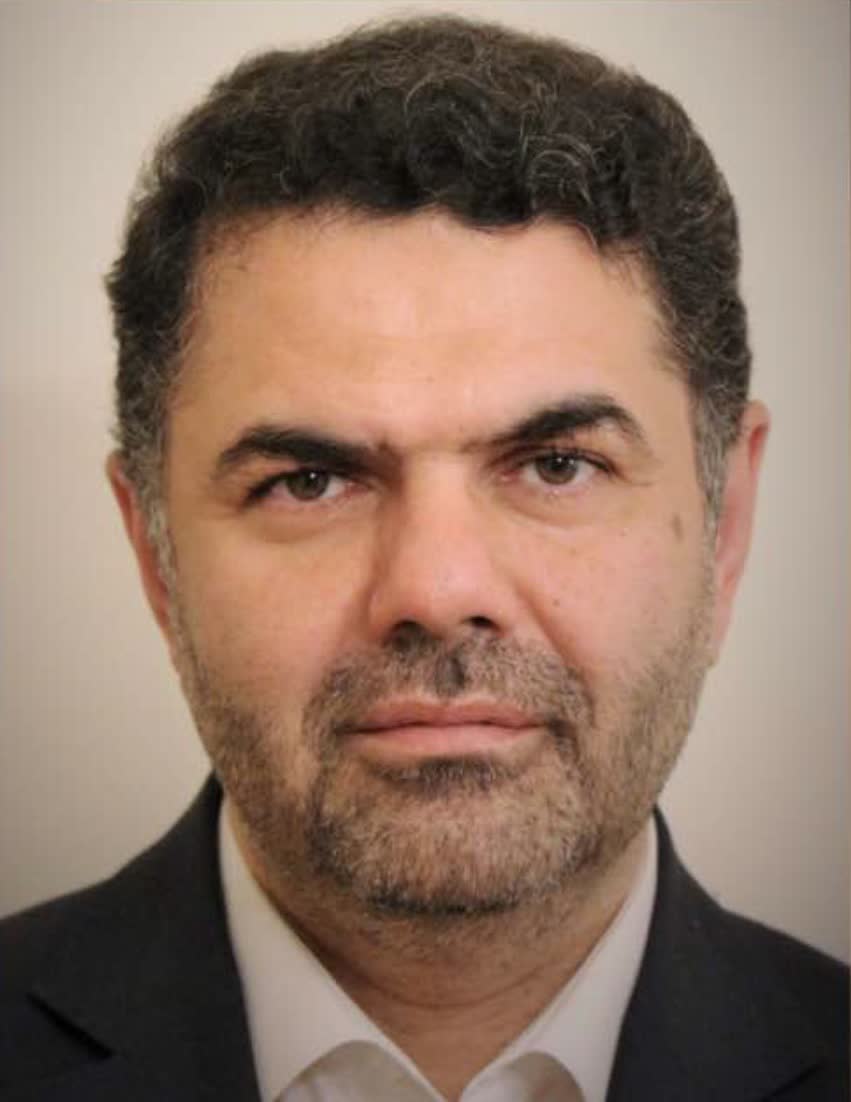 استادیار دانشکده معارف و اندیشه اسلامی- دانشگاه تهرانجعفر گل محمدیمدرسی معارف(اخلاق و آشنایی با منابع اسلامی) | مدرسی معارفتلفن دفتر:  +98 (21)پست الکترونیکی: gmohamad@ut.ac.irتحصیلاتPh.D ,1392,مدرسی معارف اسلامی (اخلاق اسلامی),دانشگاه تهران
کارشناسی ارشد پیوسته,1371,معارف اسلامی و تبلیغ,دانشگاه امام صادق(ع)
زمینههای تخصصیو حرفهایسوابق کاري و فعالیت های اجراییعضو کمیته ناظر بر فعالیت نشریات دانشگاهی دانشگاه تهران-(1402-1403)
نماینده وزارت در هیئت نظارت بر تشکل های اسلامی دانشگاه تهران-(1401-1403)
عضو کمیته ناظر بر فعالیت نشریات دانشگاهی دانشگاه تهران-(1400-1401)
عضو هیأت علمی کارگروه بررسی بند 6 ماده یک آیین نامه ارتقای اعضای هیأت علمی دانشگاه تهران-(1397-1399)
عضو شورای سیاست گذاری دومین جشنواره تجلیل از خیرین و واقفین دانشگاه تهران-(1393-1394)
عضو شورای سیاستگذاری مرکز تئاتر مولوی دانشگاه تهران-(1392-1394)
سرپرست امور فرهنگی دانشکده الهیات و معارف اسلامی دانشگاه تهران-(از 1385)
فعالیت های علمیمقالات- الگوی مطلوب مدیریت احساس ترس مذموم از دیدگاه قرآن. حاجی بابایی حمیدرضا, هاشم نژاد حسین, گل محمدی جعفر, حسنی کبوترخانی مرضیه (1402)., کتاب قیم, 13(28).

- شیوه موسی (ع) در مدیریت روانی ناسازگاری‌های بنی‌اسرائیل و فرعون بر اساس مفهوم «دفاع روانی». هاشم نژاد حسین, گل محمدی جعفر, علیمرادی زهرا (1400)., کتاب قیم, 12(26).

- راهکارهای تربیتی سوره یوسف ع بر اساس مفهوم روان شناختی سازوکار دفاع روانی. علیمرادی زهرا, هاشم نژاد حسین, گل محمدی جعفر, مهکام رضا (1399)., آموزه های تربیتی در قرآن و حدیث, 6/1(11).

- تفکیک جنسیتی در فضاهای دانشگاهی؛ نسبتسنجی دیدگاهها با آموزه های دینی. میرعظیمی سیدحمیدرضا, گل محمدی جعفر, کهتری محسن (1398)., فرهنگ در دانشگاه اسلامی, 9(31).

- اعتبار سنجی محرکهای دنیوی در نظام اخلاقی اسلام. گل محمدی جعفر, بهشتی احمد (1391)., پژوهش نامه اخلاق, 4(14).

- دور الایرانیین فی المدونات الاخلاقیه. گل محمدی جعفر (1390)., ثقافتنا مجله رابطه الثقافه والعلاقات الاسلامیه للدراسات و البحوث, 7(26), 183-194.

- بررسی اثرپذیری اخلاق فلسفی حکمای مسلمان از حکمای یونان در تبین مفهوم سعادت. گل محمدی جعفر (1389)., فصلنامه علوم اسلامی, 5(20), 19-40.

- پژوهشی در باره احادیث نهی از تفسیر به رأی در دیدگاه فریقین. گل محمدی جعفر (1384)., پژوهش دینی, 1(2), 199-208.

کنفرانس ها- سلامت جسم؛ پیش نیاز سلامت اخلاقی (رهیافتی اسلامی به راه‌های ارتقای سلامت جسم). گل محمدی جعفر (1402)., اولین کنفرانس بین المللی سلامت، بهداشت و آموزش, 30-30 مرداد, ساری, ایران.

- روان‌درمانی خاموش در سازمان اخلاق مدار. گل محمدی جعفر, توتونچی صدف (1402)., اولین کنفرانس بین المللی سلامت، بهداشت و آموزش, 30-30 مرداد, ساری, ایران.

- خیمه‌شب‌بازی‌های بازاریابی بر روی مرزهای اخلاق. گل محمدی جعفر, توتونچی صدف (1402)., اولین کنفرانس بین المللی فناوری اطلاعات، مدیریت و کامپیوتر, 30-30 مرداد, ساری, ایران.

- تحکیم روابط زوجین ره‌آورد ذهن آگاهی و تاب‌آوری هیجانی (موردمطالعه زوجین متقاضی طلاق شهرستان خوی). گل محمدی جعفر, رحمانی خلیلی احسان, سید نظری سید رضا (1402)., اولین کنفرانس بین المللی سلامت، بهداشت و آموزش, 30-30 مرداد, ساری, ایران.

- برسی تاثیر تجربه برند و عشق به برند (مورد مطالعه: مشتریان شرکت هواپیمایی کیش). گل محمدی جعفر, ناظری سید کاظم (1402)., اولین کنفرانس بین المللی فناوری اطلاعات، مدیریت و کامپیوتر, 30-30 مرداد, ساری, ایران.

- خودمدیریتی اخلاق و لازمه‌های آن. گل محمدی جعفر (1402)., هشتمین همایش ملی پژوهش های نوین در حوزه علوم تربیتی و روانشناسی ایران, 29-29 مرداد, تهران, ایران.

- بررسی نقش هوش مصنوعی و فناوری های نوین در اخلاقی کردن سازمان (مورد مطالعه کارکنان پارک علم و فناوری مشهد). گل محمدی جعفر, ناظری سید کاظم (1402)., پنجمین کنفرانس ملی و دومین کنفرانس بین المللی الگوهای نوین مدیریت کسب و کار در شرایط ناپایدار, 8-8 مرداد, تهران, ایران.

- بررسی تأثیر وفاداری به برند و تمایل به پرداخت قیمت بالاتر (موردمطالعه مشتریان شرکت هواپیمایی کیش ایر). گل محمدی جعفر, ناظری سید کاظم (1402)., پنجمین کنفرانس ملی و دومین کنفرانس بین المللی الگوهای نوین مدیریت کسب و کار در شرایط ناپایدار, 8-8 مرداد, تهران, ایران.

- جهان ناپایدار- مدیریت پایدار- اخلاق فرا پایدار. گل محمدی جعفر, توتونچی صدف (1402)., پنجمین کنفرانس ملی و دومین کنفرانس بین المللی الگوهای نوین مدیریت کسب و کار در شرایط ناپایدار, 8-8 مرداد, تهران, ایران.

- دوگانگی عاملیت و ساختار در تعیین‌کنندگی فضای اخلاقی کنشگران دانشگاهی(مورد مطالعه: دانشجویان دانشگاه آزاد واحد تهران مرکزی). رحمانی خلیلی احسان, گل محمدی جعفر (1400)., چهارمین همایش ملی دانشگاه اخلاق مدار, 20-20 آذر, تهران, ایران.

- مطالعه تحلیلی، مقایسه ای مفاهیم روانشناختی«من، فرامن و نهاد» با مفهوم «نفس و مراتب آن» بر اساس رویکردهای اسلامی «فلسفی، عرفانی و تفسیری». علیمرادی زهرا, هاشم نژاد حسین, گل محمدی جعفر (1400)., اولین همایش ملی روان درمانی ایران, 20بهمن-24مرداد, اردبیل, ایران.

- ارائه‌ی راهکارهایی برای چگونگی تشکیل یک ارتش اخلاقی پراگماتیستی در جامعه توسط دانشگاه‌ها با استفاده از نظریه‌ی دئونتولوژی در اخلاق. گل محمدی جعفر, توتونچی صدف (1399)., سومین همایش ملی دانشگاه اخلاق مدار, 24-24 آبان, تهران, ایران.

- مطالعه ‏ی تطبیقی اصول اخلاق حرفه‌ای در نظام آموزش و درمان پزشکی با آموزه‌های اسلامی. علیمرادی زهرا, عواطفی زهرا, گل محمدی جعفر (1399)., سومین همایش ملی دانشگاه اخلاق مدار, 24-24 آبان, تهران, ایران.

- بررسی اخلاق حرفه‌ای در نظام آموزشی و پژوهشی دانشگاه علامه طباطبایی. گل محمدی جعفر, تقی زاده سعیده (1399)., سومین همایش ملی دانشگاه اخلاق مدار, 24-24 آبان, تهران, ایران.

- بررسی رابطه بین تفکیک جنسیتی و ارتقاء سطح اخلاقی در دانشگاه ها. کهتری محسن, گل محمدی جعفر (1398)., دومین همایش ملی دانشگاه اخلاق مدار, 26-26 آبان, تهران, ایران.

- بررسی و شناخت علل و عوامل پدیده بدحجابی در ایران. گل محمدی جعفر (1389)., همایش ملی حجاب و عفاف در حقوق شهروندی و حقوق و قضای اسلامی, 29-29 آبان, سمنان, ایران.

کتب - مکارم اخلاق در سپهر وحی. گل محمدی جعفر, غیاثی وحید (1400).

- فضائل خاندان پیامبر(علیم السلام). گل محمدی جعفر (1399).

- زهد در دو نگاه. گل محمدی جعفر, حسینی کوهساری سید محمد مهدی (1399).

- آموزش اخلاق به کودکان. گل محمدی جعفر, رحیمی احمد رضا (1399).

- انحرافات اخلاقی؛ راه‏‌های پیشگیری و درمان. گل محمدی جعفر, هاشمی سیدمجتبی (1399).

- اخلاق اجتماعی از منظر تفسیر المیزان. گل محمدی جعفر, صرفی منصوره (1397).

- مدیریت صندوق قرض الحسنه. گل محمدی جعفر (1395).

- قرض الحسنه:ضرورت، ماهیت، آثار. گل محمدی جعفر (1386).

- بوستان اندیشه جوان (4 جلد). گل محمدی جعفر (1385).

- مسلک اخباری و تاریخچه آن. گل محمدی جعفر (1384).

- بررسی ماهیت و عملکرد صندوقهای قرض الحسنه. گل محمدی جعفر (1384).

- شناسنامه مطبوعات جهان (تانزانیا). گل محمدی جعفر (1379).

- شناسنامه مطبوعات جهان (سودان). گل محمدی جعفر (1379).

- شناسنامه مطبوعات جهان (غنا). گل محمدی جعفر (1378).

مجلاتپایان نامه ها و رساله ها- بررسی تاثیر تجربه برند و عشق به برند بر وفاداری به برند و تمایل به پرداخت قیمت بالاتر (مورد مطالعه: مشتریان شرکت هواپیمایی کیش ایر، سیدکاظم ناظری، جعفر گل محمدی، کارشناسی ارشد،  1402/6/28 

- باید ها و نبایدهای آموزش اخلاق مدار از منظر قرآن و روایات، سیدجواد پوررضی همزائی، جعفر گل محمدی، کارشناسی ارشد،  1402/4/21 

- اثر سنجی ذکر نعمت های الهی در ایجاد مثبت اندیشی ، صدیقه صقیری، جعفر گل محمدی، کارشناسی ارشد،  1401/6/28 

- بررسی اثر بخشی آموزش اخلاق همسرداری بر تحکیم روابط زوجین مورد مطالعه زوجین متقاضی طلاق شهرستان خوی، سیدرضا سیدنظری، جعفر گل محمدی، کارشناسی ارشد،  1401/6/19 

- الگوی مطلوب مدیریت احساسات از منظر قرآن،، مرضیه حسنی کبوترخانی، جعفر گل محمدی، دکتری،  1401/11/25 

- روش های دفاع روانی و نحوه ی مدیریت آنها در قرآن کریم و احادیث شیعه، زهرا علیمرادی، جعفر گل محمدی، دکتری،  1399/7/23 

- بررسی مکارم اخلاق از نگاه پیامبر ص و چگونگی نهادینه کردن  آن ها در جامعه بر اساس سیر نزول قرآن کریم، وحید غیاثی، جعفر گل محمدی، کارشناسی ارشد،  1399/6/31 

- بررسی تاثیر اخلاق حرفه ای و فرهنگ سازمانی برکیفیت زندگی کاری معلمان مدارس کیش، مهدیه شجاعی پور، جعفر گل محمدی، کارشناسی ارشد،  1399/6/26 

- بررسی تاثیرات منفی پروپاگاندای ضد مذهبی فرقه های خود ساخته بر تغییر باورهای جوانان و تدوین استراتژی مبارزاتی برای مقابله با آن، صدف توتونچی، جعفر گل محمدی، کارشناسی ارشد،  1399/6/10 

- ارزیابی دیدگاه موافقان و مخالفان تفکیک جنسیتی در دانشگاه ها از نگاه کتاب و سنت، محسن کهتری، جعفر گل محمدی، دکتری،  1398/5/14 

- تبیین حد وسط اخلاقی از نگاه اندیشمندان اسلامی، محبوبه یزدان پناه، جعفر گل محمدی، دکتری،  1398/4/29 

- تحلیل رذایل اخلاقی داستان حضرت آدم علیه السلام با تاکید بر کبر، حسد و طمع، زهرا همتی امیرآباد، جعفر گل محمدی، کارشناسی ارشد،  1398/4/24 

- تعلیم ارزشهای اخلاقی  به کودکان با مقایسه دو روش هنر محور و گفتگو محور، احمدرضا رحیمی، جعفر گل محمدی، کارشناسی ارشد،  1398/12/6 

- زهد از دیدگاه محمد غزالی و علامه طباطبایی، سیدمحمدمهدی حسینی کوهساری، جعفر گل محمدی، کارشناسی ارشد،  1397/7/11 

- تدلیس در کسب و کار و تجارت از دیدگاه آیات و روایات شیعی، هادی شمسی، جعفر گل محمدی، کارشناسی ارشد،  1397/7/11 

- آرا ی اخلاقی زیست محیطی اندیشمندان مسلمان،  ، جعفر گل محمدی، کارشناسی ارشد،  1397/11/30 

- بررسی علل انحرافات اخلاقی و راه های پیشگیری از آن از منظر قرآن و سنت، مجتبی هاشمی، جعفر گل محمدی، کارشناسی ارشد،  1395/7/5 

- بررسی روش ها و پیام های تربیتی و اخلاقی در داستان های قرآنی با تاکید بر قصه های حضرت یوسف و حضرت ایوب علیهما السلام، سمانه ملایی، جعفر گل محمدی، کارشناسی ارشد،  1395/7/13 

- اخلاق اجتماعی از منظر تفسیر المیزان، منصوره صرفی، جعفر گل محمدی، کارشناسی ارشد،  1395/6/16 

- بررسی تربیت جنسی کودک بامحوریت آیات وروایات، اعظم محمدی، جعفر گل محمدی، کارشناسی ارشد،  1394/11/28 

